Предмет: питање и захтев за појашњењем у вези јавне набавке бр. ЈНВВ 01/2020 – намирнице за исхрану, партија 4Заинтересовано лице је дана 27.02.2020. године комисији за јавну набавку бр. ЈНВВ 01/2020 - намирнице за исхрану, обликовану у седам  партија, поставило питање:„Молимо Вас да нам појасните, код ставке чоколадно млеко, на коју литражу се односи понуда, 250мл, 500мл или 1л.“Одговор: Чоколадно млеко треба да буде у тетрапаку од 250мл. Комисија за јавну набавку ће извршити измену и допуну конкурсне документације.Комисија за јавну набавку бр. ЈНВВ 01/2020Дом ученика средњих школа „Срећно“Кнеза Милоша бб, 35230 Ћуприја, Србија
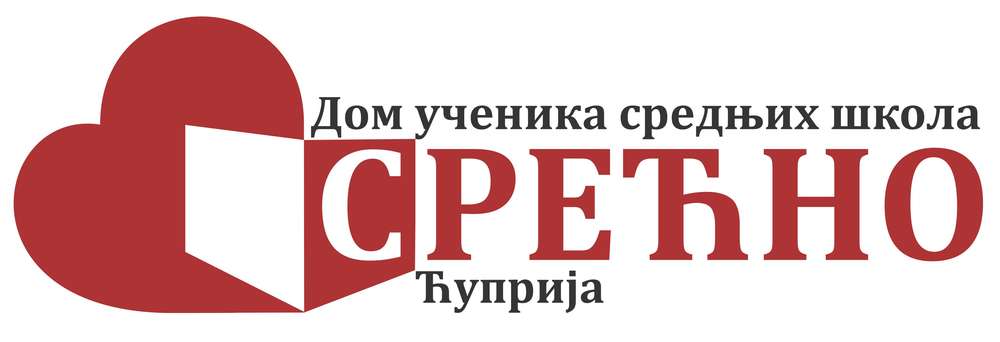 